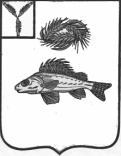 СОВЕТМУНИЦИПАЛЬНОГО ОБРАЗОВАНИЯ ГОРОД ЕРШОВЕРШОВСКОГО МУНИЦИПАЛЬНОГО РАЙОНА САРАТОВСКОЙ ОБЛАСТИ(четвертого созыва)РЕШЕНИЕот 26 июня 2023 года № 70-425О  внесении   изменений   в  решение   Совета   муниципальногообразования   город   Ершов   от  09  ноября 2015  года №  29-174«Об установлении порядка определения размера арендной  платыза     земельные     участки,     находящиеся     в     муниципальной собственности     муниципального     образования    город   Ершов Ершовского     муниципального    района  Саратовской  области, и об    установлении    Порядка   определения  коэффициента (К(%), применяемого   для  определения  арендной  платы  за  земельные участки,     находящиеся      в      муниципальной     собственности муниципального      образования      город     Ершов     Ершовского муниципального   района   Саратовской    области,    и   земельные участки,       государственная    собственность    на     которые    не разграничена  на территории  муниципального образования город Ершов, предоставляемые в аренду без торгов  и установления  его значения» В соответствии с подпунктом 3 пункта 3 статьи 39.7 Земельного кодекса Российской Федерации, Федеральным законом от 05.12.2022 № 513-ФЗ «О внесении изменений в статьи 18 и 22.1 Федерального закона «О государственной кадастровой оценке» и  Уставом муниципального образования город Ершов, Совет муниципального образования город Ершов РЕШИЛ:1. Внести в решение Совета муниципального образования город Ершов от 09 ноября 2015 года № 29-174 «Об установлении порядка определения размера арендной платы за земельные участки, находящиеся в муниципальной собственности муниципального образования город Ершов Ершовского     муниципального района Саратовской области, и об установлении Порядка   определения  коэффициента (К(%), применяемого   для  определения  арендной  платы  за  земельные участки, находящиеся в муниципальной собственности муниципального образования  город Ершов Ершовского муниципального   района Саратовской области, и земельные участки, государственная    собственность на которые не разграничена на территории муниципального образования город Ершов, предоставляемые в аренду без торгов и установления его значения» следующие изменения:- пункт 1 дополнить подпунктами 1.1 и 1.2 следующего содержания:             «1.1. В соответствии с Федеральным законом от 03 июля 2016 года № 237-ФЗ» о государственной кадастровой оценке» в случае, если при заключении договора аренды размер платы определяется исходя из величины            кадастровой стоимости объекта недвижимости, находящегося в      муниципальной собственности, применяется кадастровая стоимость              этого объекта недвижимости, действующая по состоянию на дату подачи в             администрацию Ершовского муниципального района заявления о             предоставлении такой муниципальной услуги, за исключением случаев,             предусмотренных пп. 1.2 настоящего пункта. 1.2. В случае, если после даты подачи заявления о предоставлении указанной в подпункте 1.1 настоящего пункта муниципальной услуги, результатом которой является заключение договора аренды, в Единый государственный реестр недвижимости внесены сведения о кадастровой стоимости этого объекта недвижимости, полученной по итогам проведения государственной кадастровой оценки, и такая кадастровая стоимость ниже кадастровой стоимости, которая была внесена в Единый государственный реестр недвижимости на дату подачи в администрацию Ершовского муниципального района указанного заявления, при оказании такой муниципальной услуги в целях определения размера платы или цены по указанным договорам, применяется кадастровая стоимость, внесенная в Единый государственный реестр недвижимости на дату заключения договора аренды, в отношении находящегося в муниципальной собственности земельного участка.»           2. Настоящее решение вступает в силу с момента его официального опубликования.Глава муниципального образования                                                  А.А. Тихов